Quin volum de sang circula pel nostre cos?Quin és el principal component de la sang?Quina és la substància que transporta l’oxigen a la sang?Com s’anomenen els compartiments superiors del cor?En el circuit més curt de l’aparell circulatori on va la sang quan surt del ventricle dret?Per quins vasos sanguinis surt la sang del cor?Per quins vasos arriba la sang al cor?En quins vasos sanguinis es pot detectar el pols?Què son els capil·lars?Les vasos sanguinis què s’aprecien a simple vista a les cames i braços son?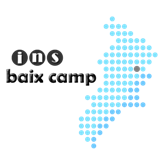 Departament de SANITÀRIADepartament de SANITÀRIACFGM Cures Auxiliars d’InfermeriaCFGM Cures Auxiliars d’InfermeriaC4 BLOC1.  TÈCNIQUES BÀSIQUES D’INFERMERIAC4 BLOC1.  TÈCNIQUES BÀSIQUES D’INFERMERIAQÜESTIONARI DE L’APARELL CIRCULATORIVídeos (https://www.youtube.com/watch?v=kVxZrtPI9sg i apunts de classe)NOM:DATA:NOM:DATA:NOM:DATA: